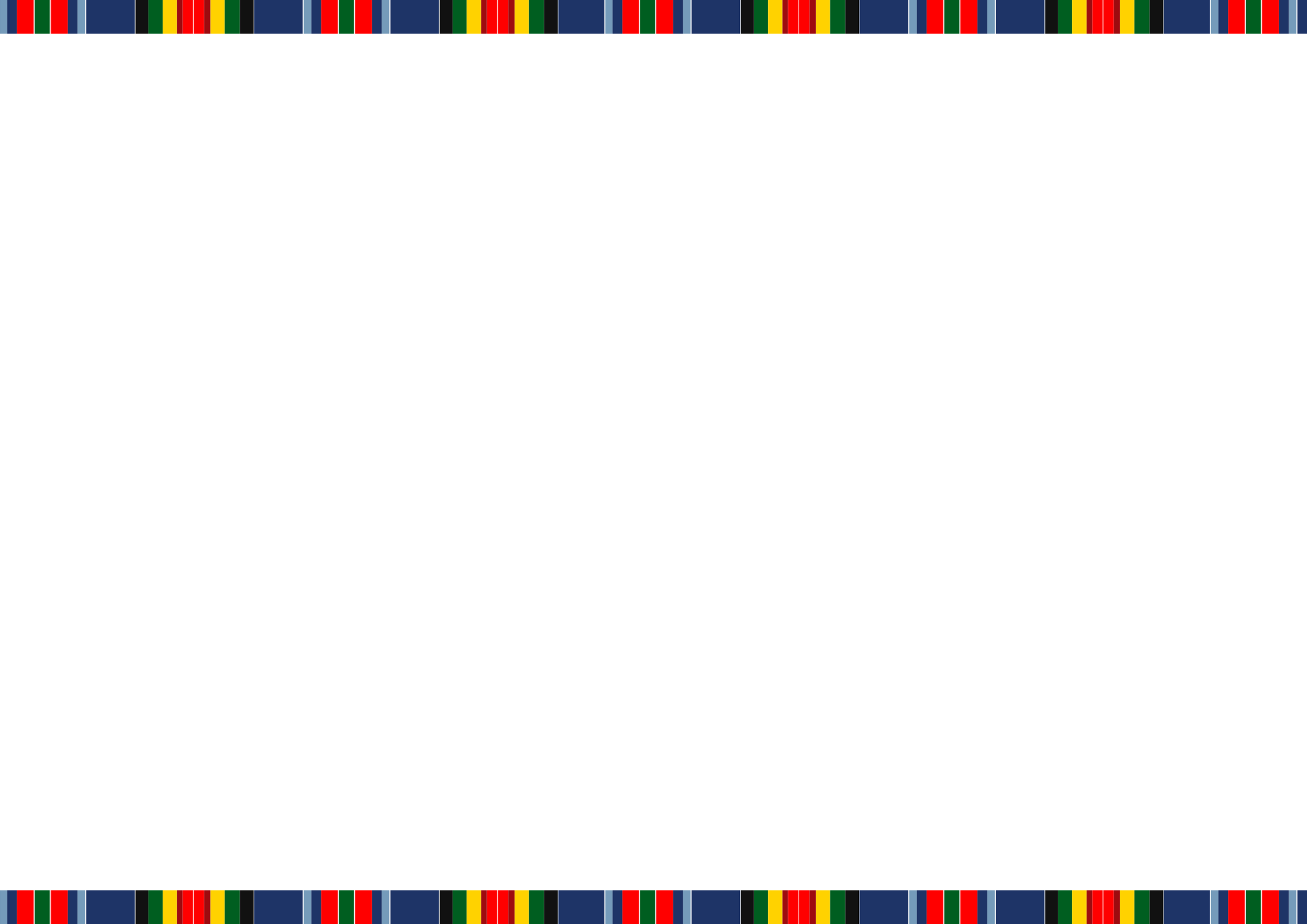 Lasteaia menüü (18.10.-22.10.)*PRIA Euroopa Liidu koolipiima ja puuvilja programmESMASPÄEVTEISIPÄEVKOLMAPÄEVNELJAPÄEVREEDEHommiku-söökKaheksaviljapudermoosigaKoolipiim HirsipudervõigaMarjatee Piima-rukkihelbesuppSepik tuunikalavahuga HirsipudertoormoosigaKoolipiimRiisi-kõrvitsapuder kaneeligaPiparmünditeeVahepalaÕun*Pirn*Paprika**Kaalikas*Värske kurk*LõunasöökRassolnik kalkunilihagaHapukoorRukkileibMarjatarretis vahukooregaPorgandi bologneseSpagetidKapsa-hernesalatRukkilebMaitsevesiGuljašš sealihastTatarPeedi-küüslaugusalatRukkileibMorssSuvine lõhesupp munagaKukkelLeiva-ploomikreem kodujuustuvahugaKana-köögivilja plaadipirukasPorgandisalat granaatõunagaRukkileibMaitsevesiVahepalaVärske kapsas*Nuikapsas*BanaanÕun*ApelsinÕhtuoodeMitmeviljaröst juustu ja tomatigaKeefirijook*AhjukartulisektoridKurgi-redisekasteLeibJõhvikajookKöögiviljapasta(täistera)MaitsevesiLihapallidJääsalat tomati ja seemnetegaRukkileibMaitsevesiŠokolaadi pannimüsliKoolipiim 